Dům Leontýnka – bez garážového stání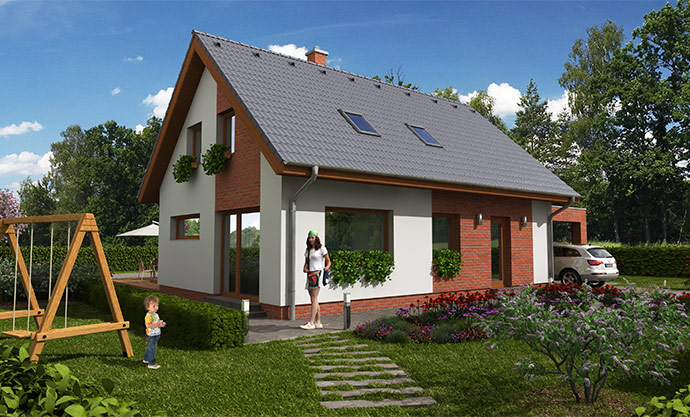 Obytné místnosti 5+1+garážové stáníUžitná plocha 126,15 m²Obytná plocha 73,85 m²Zastavěná plocha 114,9 m²Obestavěný prostor 669 m³Výška hřebene 7,5 mPřístup k domu od SV,V,SDům Leontýnka – půdorys přízemí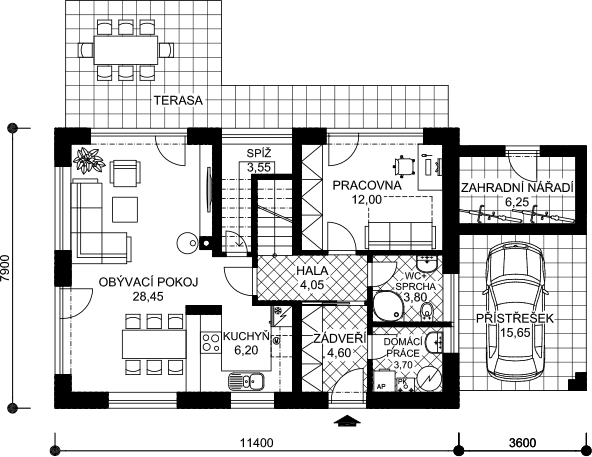 Půdorys poschodí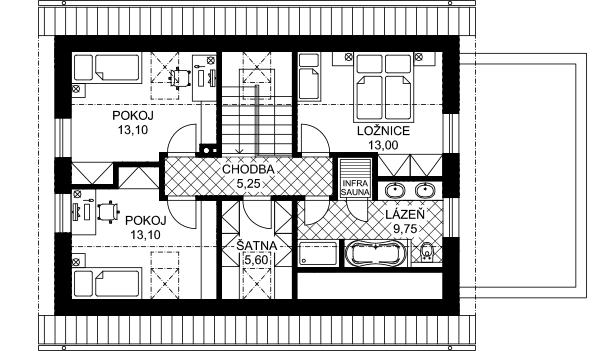 